Publicado en  el 20/10/2015 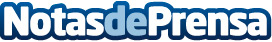 El MAGRAMA publica la propuesta de resolución provisional con la lista de los beneficiarios de las ayudasSe complementa así la ayuda básica que se concederá próximamente a todos los productores de vacuno de leche, teniendo como finalidad mejorar la liquidez de las explotaciones que más han sufrido la situación de bajos precios * Los ganaderos incluidos en la relación de beneficiarios tienen un plazo de diez días hábiles –y sólo diez-- para acceder al formulario disponible en la Web y aportar la información necesaria para cobrar la ayuda


Datos de contacto:Nota de prensa publicada en: https://www.notasdeprensa.es/el-magrama-publica-la-propuesta-de-resolucion_1 Categorias: Nacional Cantabria Industria Alimentaria http://www.notasdeprensa.es